CalentamientoEscribe una frase  creativa usando el imperfecto progresivo y el pretérito._______________________________________________________________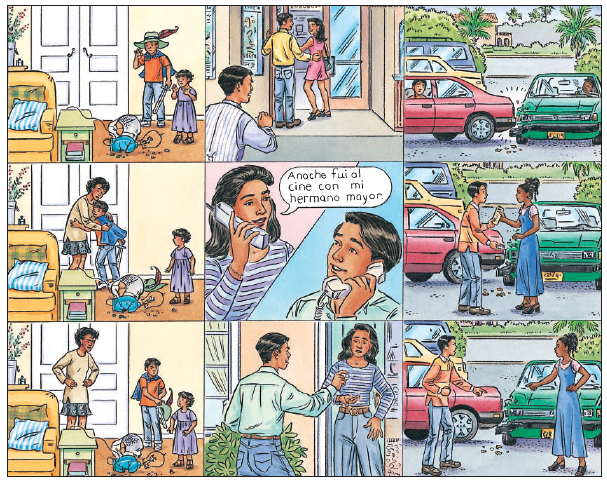  _____________________________________________________________________ ____________________________________________________(chocar = to hit)